Załącznik Nr 1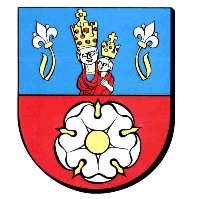                                                                                          .....................dnia, ................Zamawiający:GMINA GIDLEul. Pławińska 22, 97-540 GidleNIP: 772-22-60-381Tel. 34 327-20-27E-mail: zampubliczne@gidle.pl		Nr sprawy: IZP.271.1.17.2021Formularz ofertowyNazwa Wykonawcy ......................................................................................................................................................................................................................................................................w ..................................................................  kod  ..............-.......................ul. .................................................................  nr     ......................................REGON .......................................................  NIP  .......................................Tel./fax.   …………………….…..e-mail: ………………………..…………………………………….………Odpowiadając na zaproszenie do złożenia oferty na: „Modernizacja dachu budynku GCI, GOPS, Gminnej Biblioteki Publicznej w Gidlach”.1. Oferuję wykonanie usługi/dostawy/roboty budowlanej* będącej przedmiotem zamówienia, zgodnie z wymogami opisu przedmiotu zamówienia:1.1.  za cenę:w kwocie netto złotych: ..............................................................(słownie: .........................................................................................)w kwocie brutto złotych: ............................................................(słownie: ........................................................................................)      w tym podatek VAT w wysokości ...... %, to jest w kwocie złotych: .......................................        (słownie: .......................................................................................)Zestawienie2. Oświadczam, że:Zapoznałem/am się z opisem przedmiotu zamówienia i nie wnoszę zastrzeżeń;jestem uprawniony do występowania w obrocie prawnym, zgodnie z wymaganiami ustawowymi;jeżeli ustawy nakładają obowiązek posiadania takich uprawnień;posiadam niezbędną wiedzę i doświadczenie, potencjał ekonomiczny i techniczny,                    a także pracowników zdolnych do wykonania niniejszego zamówienia;znajduję się w sytuacji ekonomicznej i finansowej zapewniającej wykonanie przedmiotowego zamówienia.3. Oświadczam, że cena podana w ofercie jest obowiązująca w całym okresie trwania zlecenia
i zawiera wszystkie koszty i składniki związane z wykonaniem zamówienia jakie ponosi Zamawiający.4. W załączeniu przedkładam następujące dokumenty:……………………………………………………………………………………………………………………………………………………………………Dane osoby wyznaczonej do kontaktu  z Zamawiającym:Imię i Nazwisko ………………………………………………………..........……….Adres …………………………………………………………………………...….…Telefon ………………………………………….Fax ……………………..........…...E-mail………………………………………...............................................................* niepotrzebne skreślić_____________________ 			             _________________________________               data						                   podpis wykonawcy,  lub                                                                                                                                                               osoby upoważnionej do                                                                                                                                        reprezentowania WykonawcyLp.materiałOferowana cena jednostkowa nettoStawka VatOferowana cena jednostkowa  bruttoŁączna kwota brutto1Ilość blachy2Ilość  materiałów pomocniczych3robociznaRazemRazemRazemRazemRazem